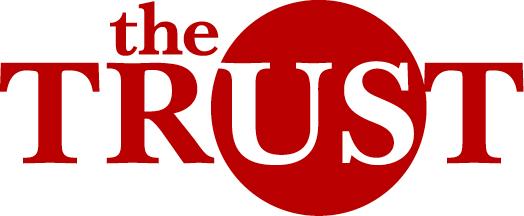 Date: Nominator Information:Award Nominee Information:Please return all completed nominations to info@whltrust.org no later than May 16, 2022.Collaboration and Partnerships:  This award will honor a woman who is building partnerships within an organization or forging collaborative external relationships that address a common goal where both parties benefit.No one discipline can systemically address complex health issues. Building partnerships within an organization or forging collaborative external relationships often takes a common goal. In some cases, radical collaboration is observed where creative tensions fostered by opposing ideas and perspectives work together to find a solution that improves the delivery of health care for everyone. Just two people can create collaboration in health care to improve the world. Partnerships and collaboration are terrific opportunities to shake up the status quo and reframe traditional thinking. These experiences often challenge us, open up our minds and shed light on ideas better than our singular thought.Entries will be judged on responses to the following questions:What health care issue(s) is the nominee trying to solve?What unique approaches has the nominee used to create and sustain partnerships?What challenges has the nominee had to overcome to develop a collaborative relationship?What is unique about this idea?There is increasing recognition of the importance of Diversity, Equity, & Inclusion in healthcare delivery and in advancing overall health and wellbeing. Please explain how this nominee is actively leading or supporting DEI efforts in the workplace and/or community.JUDGING CRITERIAEntrants should address all questions posed within the category description.Write a concise entry (no more than 1000 words for the total of your entry, excluding contact information). Prepare it carefully, as the judges will review it closely.Provide your submission here:What health care issue(s) is the nominee trying to solve? What is unique about this idea?What unique approaches has the nominee used to create and sustain partnerships?What challenges has the nominee had to overcome to develop a collaborative relationship?What is unique about this idea?There is increasing recognition of the importance of Diversity, Equity, & Inclusion in healthcare delivery and in advancing overall health and wellbeing. Please explain how this nominee is actively leading or supporting DEI efforts in the workplace and/or community.Your First Name:  Your Last Name:Your Organization:Your Title:Your Email:Your Phone Number:Your Association/Relationship to the Nominee:  Your Association/Relationship to the Nominee:  Her First Name:  Her Last Name:Her Organization:Her Title:Her Email:Her Phone Number:Link to bio or LinkedIn profile:Link to bio or LinkedIn profile: